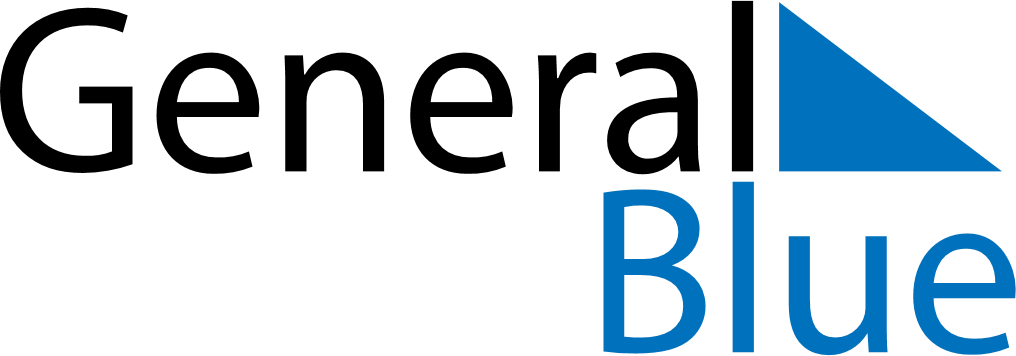 September 2019September 2019September 2019ParaguayParaguayMONTUEWEDTHUFRISATSUN1234567891011121314151617181920212223242526272829Boqueron Battle Victory Day30